European Regional OrganizationPlenary Session13 – 14 April 2018, SALZBURG, AUSTRIA	Österreichische Zahnärztekammer 	Phone: +43 664 4310959	Kohlmarkt 11/6	Fax: +43 662 9010 2309	A-1010 Wien	e-Mail: mayer@kinderzahnmedizin.at Association: ______________________________________________________________________ Mrs/Ms    Mr    Title: ______________________________________________Last name:  ______________________________________________________________________First name: _______________________________________________________________________ Delegate     Alternate     Guest  Country: ________________________ Zip Code: _________ City: __________________________Phone: ____________________________________ Fax: __________________________________Mobile: ____________________________________ E-Mail: _______________________________Accompanying Person   Mrs/Ms    Mr ______________________________________________Accompanying Person   Mrs/Ms    Mr ______________________________________________Accommodation and meeting locationSALZBURG CONGRESSAuerspergstr. 65020 SALZBURG – AustriaTel: +43/(0)662 88987-0	   Fax: +43/(0)662 88987 210Email: servus@salzburgcongress.at   Web: www.salzburgcongress.at
Hotel booking Hotel booking (please use the special hotel reservation form) should be done as soon as possible in order to guarantee the availability of rooms (but before 13 March 2018 at the latest) by each participant (or on behalf of each participant) directly to Tourismus Salzburg GmbH.  Recreational program 										The prices for the tours apply for groups of a minimum of 30 personsCancellations less than 48 hours before the event will be charged to the provided credit card.Method of Payment Bank Transfer:I agree to transfer the registration total amount of €        (with costs of hotel accommodation) to the following bank account:Please note, that all bank transaction fees that might arise while transferring the amount, have to be covered by you. If those fees are not covered by you, your payment will not be in full amount and you will have to cover the rest on site. Credit Card:I hereby give permission to the organizer to charge the total amount to my credit card:Request for Visa Letter Do you need an invitation letter for Visa?Please return this form before February 28th, 2018 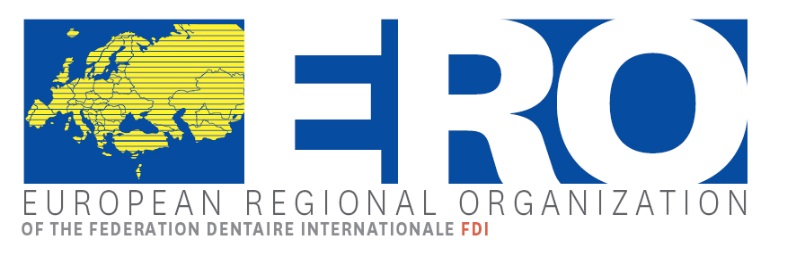 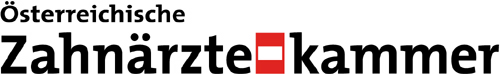 REGISTRATION FORM Please fill in one registration form per participant and send this form by fax or email before February 28th at the latest to:Number€Total Thursday 12th, April 2018 Welcome Cocktail – 19:00-21:00 Steinterrasse   freeFriday, 13th April 2018 Lunch -  12:30-13:30 Restaurant Mirabell Sheraton Grand for participant 30 € Lunch -  12:30-13:30 Restaurant Mirabell, for accomp.  person  30 € Walk through the city of Salzburg English  guide -   14:00-17:00 – approx. 3 hours , for accompanying person30 € Gala Dinner - 19:00 – Stieglkeller, for participant80 € Gala Dinner - 19:00 – Stieglkeller, for accompanying person80 €Saturday, 14th April 2018 Lunch -  12:30-13:30 Restaurant Mirabell Sheraton Grand for participant30 € Lunch -  12:30-13:30 Restaurant Mirabell, for accomp. person 30 € Visit of Salzkammergut14:00-21:00 approx. , for participant70 € Visit of Salzkammergut  14:00-21:00 approx. , for accompanying person     70 €Grand TotalBankÖsterreichische Ärzte- und Apothekerbank AG, 1010 Wien, Schottengasse 10IBANAT34 1813 0500 0021 0002BICBWFBATW1Details of paymentAccount nameÖsterreichische ZahnärztekammerName of Credit Card(VISA, MasterCard)Credit Card HolderCard  NumberExpiry Date (Month/Year)CVD Code Security Number (back of card)      (Visa, MasterCard: 3-digit number printed on the back of your card)Please provide us herewith with your passport detailsDateSignature